Cliëntennieuwsbrief 
Noord-Nederland en Intensief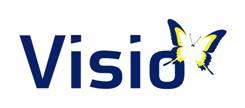 Jaargang 10, februari 2018InhoudInloopspreekuur 14 februari in Apeldoorn gaat niet doorHet inloopspreekuur in Apeldoorn op woensdagochtend 14 februari 2018 kan helaas niet doorgaan. U bent van harte welkom op de andere woensdagen. Mocht u een dringende vraag hebben of op woensdag niet kunnen, dan kunt u een afspraak maken met Petra Groothuis, medewerker advies, T 088 585 62 00.Iedere Visiovestiging houdt één keer per week laagdrempelige en vrijblijvende inloopspreekuren. U kunt hier terecht met vragen op allerlei gebied. Van hulpmiddelen en mogelijke trainingen tot allerlei organisaties die nuttig kunnen zijn bij een visuele beperking. In Apeldoorn is dit spreekuur op woensdagochtend van 9.00 tot 12.00 uur. Thema Lezen bij XL-inloopspreekuur ApeldoornSteeds meer moeite met lezen? Welke hulpmiddelen bestaan er eigenlijk voor de diverse leesmomenten? Kunt u de krant nog lezen of het bord op het perron van bus of station? Elke situatie en elke persoon vraagt een andere oplossing. Visio organiseert in Apeldoorn een themabijeenkomst over lezen in de vorm van een inloopspreekuur. Er zijn leveranciers aanwezig die diverse actuele hulpmiddelen meenemen. De vele mogelijkheden van tablets en smartphones worden toegelicht en er is uitleg over het onderzoek van Visio dat leidt tot een op maat gesneden advies voor een leeshulpmiddel. U bent van harte welkom op 21 februari 2018 tussen 10.00 tot 14.00 uur.Lees meer over de thema bijeenkomst LezenVoorlichting over app Seeing Ai in ApeldoornOp dinsdag 20 maart 2018 van 15.00 tot 16.00 uur organiseert Visio in Apeldoorn een informatiebijeenkomst over Seeing Ai. Dit is een app voor de iPhone en iPad. Met deze app kunt u met behulp van de camera teksten scannen en laten voorlezen, bijvoorbeeld teksten op pakjes levensmiddelen, medicijndoosjes, posters etc. De gescande teksten kunt u eenvoudig mailen of opslaan. Ook kent de app herkenningsfuncties voor geld, kleuren, hoeveelheid licht en streepjescodes.In het Visio Kennisportaal kunt u de handleiding downloaden. De app is Engelstalig, maar de voice-over leest de gescande teksten in het Nederlands voor.  Aanmelden kan via T 088 585 62 00 of E apeldoorn@visio.org Meer inhoudelijke informatie of hulp bij het gebruik van de app via de Visio helpdesk, T 088 585 91 10 of E helpdeskictvragen@visio.org Lees meer over de voorlichting m.b.t. Seeing AiKijkje in de keuken van Intensieve RevalidatieVeel mensen kennen Visio en weten waarvoor ze bij Visio terechtkunnen. Minder bekend is misschien de intensieve revalidatie in Apeldoorn. De week van Zorg en Welzijn leek ons bij uitstek geschikt om (oud)cliënten, medewerkers of andere geïnteresseerden een beeld te geven van de mogelijkheden van intensieve revalidatie. Op dinsdag 13 maart 2018 van 14.00 tot 16.00 uur zoomen we in op een aantal disciplines en leggen we uit wat een revalidatietraject bij Visio Het Loo Erf inhoudt. Wat betekent het  om (plotseling) slechtziend te zijn en hoe legt u dit  uit aan uw omgeving? Bezoekers kunnen zelf ervaren hoe het is om slechtziend of blind te zijn. Ook een rondleiding over het terrein is mogelijk. Lees meer over het kijken in de keuken van intensieve revalidatieThemagroep voor mensen met een visuele en auditieve beperking in HarenBent u blind of slechtziend en  slechthorend? Visio Haren start op 19 april 2018 weer een groep voor mensen met een visuele en auditieve beperking. In deze groep wisselen we ervaringen uit die samenhangen met een dubbele zintuiglijke beperking. U krijgt informatie en kunt praktische vaardigheden oefenen. De groep bestaat uit vier tot vijf deelnemers onder begeleiding van een maatschappelijk werker en een ergotherapeut.Aanmelden of meer informatie via Froukje Bergsma, T 088 585 72 06, E froukjebergsma@visio.org of Vanessa Buijnink, T 088 585 71 91, E vanessabuijnink@visio.org Lees hier de ervaringen van een oud-deelnemer van de VAB-groepThemabijeenkomst over lezen in HarenOp woensdag 21 februari 2018 om 13.30 uur organiseren we een themabijeenkomst over lezen bij Visio Haren. Er is een leverancier aanwezig die diverse actuele hulpmiddelen meeneemt. Denk bijvoorbeeld aan de Orcam bril die kan voorlezen. Deze minicamera klikt u eenvoudig vast op uw bril. Het enige dat u hoeft te doen, is wijzen en de tekst die u aanwijst wordt voorgelezen.Aanmelden kan via Rens de Vries, T 088 585 70 00, E rensdevries@visio.org en Alida Drenth, T 088 585 69 00, E alidadrenth@visio.orgLees meer over de themabijeenkomst lezenThemabijeenkomst Agenda apps voor iPhone, Android en Windows in HarenOp vrijdag 23 februari 2018 organiseert de Oogvereniging regio Groningen in samenwerking met Visio in Haren van 13.00 tot 15.00 uur een themabijeenkomst over agenda apps voor iPhone, Android en Windows.Wat zijn interessante apps voor smartphone gebruikers met een visuele beperking wanneer het gaat om het bijhouden van een agenda? In deze bijeenkomst worden ze op een rijtje gezet. Meer informatie
Meer informatie via Bert Vos, E tct@oogvooromgeving.nl of T 06 22 24 47 16 of via Mark Lanting, E marklanting@visio.org of T 088 585 71 85.Lees meer over de themabijeenkomst agenda apps Gespreksgroep voor mensen met niet-aangeboren hersenletsel in HoogeveenNiet-aangeboren hersenletsel (NAH) ten gevolge van een beroerte, ongeluk, dementie of ander ziektebeeld in combinatie met visuele klachten heeft grote gevolgen in het dagelijks leven. Praktisch, maar ook emotioneel. Bij voldoende animo start er in maart 2018 weer een gespreksgroep NAH in Hoogeveen. De eerste bijeenkomst staat in het teken van kennismaken en het inventariseren van thema’s. We onderzoeken samen hoe u om kunt gaan met uw visuele beperking ten gevolge van NAH. De groep komt acht keer, om de week, op dinsdagochtend bij elkaar. Er zijn nog enkele plaatsen vrij. Aanmelden kan via Heidie Zomer, maatschappelijk werker, T 088 585 69 00, E heidiezomer@visio.org Lees meer over NAHInloopbijeenkomsten bij diverse bibliothekenMoeite met lezen? Koninklijke Visio zoekt met u een oplossing op maat. Aan leesproblemen merken de meeste mensen dat hun ogen minder goed functioneren dan voorheen. Wanneer een leesbril en extra lamp niet meer voldoende zijn om nog goed te lezen, is het zeker de moeite waard om een bezoek te brengen aan de inloopmiddagen van 14.00 tot 16.00 uur van Visio bij diverse bibliotheken.Bij Visio staat uw vraag altijd centraal, samen zoeken we naar de beste oplossing voor een zo zelfstandig mogelijk leven. Familieleden, mantelzorgers en zorgprofessionals die betrokken zijn bij iemand met een visuele beperking, kunnen tijdens deze bijeenkomsten ook bij Visio terecht voor advies en informatie. De volgende inloopbijeenkomsten zijn gepland:
Bibliotheek Winschoten, woensdag 28 februari 2018
Bibliotheek Dalen, dinsdag 6 maart 2018
Bibliotheek Nieuw Buinen, maandag 12 maart 2018
Bibliotheek Borger, dinsdag 13 maart 2018
Bibliotheek Odoorn, maandag 19 maart 2018
Bibliotheek Valthermond, maandag 26 maart 2018
Blindentribune SC HeerenveenEen blindentribune is een speciale plek in het stadion waar mensen met een visuele beperking en hun begeleider met behulp van audioapparatuur kunnen genieten van een voetbalwedstrijd. Slechtziende en blinde voetballiefhebbers kunnen op die manier live een wedstrijd in het stadion beleven en worden door de audioapparatuur continu geïnformeerd over wat er op het veld gebeurt. Wilt u eens een wedstrijd van SC Heerenveen meemaken? Neemt u dan contact op met Jolanda Westra, T 0513 61 21 30 of E jolanda.westra@sc-heerenveen.nl Heeft u nog vragen of wilt u meer informatie over de begeleiding van Visio? Dan kunt u contact opnemen met Tineke Pieters, T 088 585 73 50, E tinekepieters@visio.org Te vinden op het Visio Kennisportaal: maak een boodschappenlijstje met SiriVan alle dagelijkse dingen zouden slechtziende en blinde mensen het liefst gewoon boodschappen willen doen. Met die uitdaging zijn in de hackathon Super Toegankelijk tien innovatieve formats bedacht die, niet alleen voor slechtziende en blinden mensen, het boodschappen doen makkelijker maken. In deze ontwerpen werd ook bestaande technologie verwerkt. Een van de bestaande mogelijkheden is het maken van een boodschappenlijst met Siri, de dicteerfunctie van iOS11 en de app Herinneringen. Bekijk hoe u een boodschappenlijstje maakt met Siri 
Bekijk de resultaten van de hackathonZieZo Beurs: 16 en 17 maart 2018Mee blijven doen in de maatschappij. Daar ondersteunt Visio u graag bij. En dat doen we op verschillende manieren. Soms bent u al geholpen met eenvoudige handreikingen en tips. Maar we bieden ook advies en begeleiding op specifieke thema’s en aan uw omgeving. Net als onderwijs, wonen, training en (intensieve) revalidatie. Wat uw vraag ook is, Visio is steeds dichtbij. Zo ook op de ZieZo Beurs. Bezoek ons en ontdek wat bij uw vragen past, wat wél kan.Lees meer over de ZieZo Beurs 2018 en vraag uw gratis toegangskaart aan2 maart 2018: Seniorenbeurs NunspeetVisio is regelmatig te vinden op beurzen. Naast de landelijke ZieZo Beurs in Utrecht vindt u ons op vrijdag 2 maart 2018 van 13.00 tot 18.00 uur op de Seniorenbeurs in Nunspeet. Het thema van de beurs is wonen. Visio is hierbij aanwezig met diverse hulpmiddelen en informatie over revalidatiemogelijkheden. U bent van harte welkom!Lees meer over de SeniorenbeursProgrammaHieronder vindt u een beknopt overzicht van de bijeenkomsten die de komende maanden georganiseerd worden. Uitgebreidere informatie vindt u op onze website in de agenda.Inloop afdeling AdviesU kunt hier o.a. handige hulpmiddelen op het gebied van telefoneren, klokkijken en op huishoudelijk gebied vinden. Ook kunt u kennismaken met gesproken tv-ondertiteling of vragen stellen over visuele revalidatie.Apeldoorn: iedere woensdag, 9.00 – 12.00 uur  Haren, Hoogeveen en Leeuwarden: iedere woensdag, 13.30 - 16.30 uur ICT-inloopU kunt tijdens de ICT-inloop laagdrempelig en vrijblijvend kennismaken met de mogelijkheden van smartphones, tablets en vergrotings- of spraaksoftware. Apeldoorn: iedere eerste dinsdag van de maand, 15.00 – 16.30 uurHaren: iedere laatste vrijdag van de maand, 14.00 – 16.30 uurLeeuwarden: iedere laatste vrijdag van de maand, 13.00 – 14.30 uur Apeldoorn: woensdag 21 februari 2018, 10.00 – 14.00 uurXL-inloopspreekuur thema Lezen, Waldeck-Pyrmontstraat 31 in ApeldoornApeldoorn: maandag 5 maart 2018, 13.00 – 15.00 uurStart gespreksgroep NAH, Waldeck Pyrmontstraat 31 in ApeldoornApeldoorn: dinsdag 13 maart 2018, 14.00 – 16.00 uurKijkje in de keuken van Intensieve Revalidatie, Waldeck Pyrmontstraat 31 in ApeldoornBorger: dinsdag 13 maart 2018, 14.00 – 16.00 uurInloopbijeenkomst bibliotheek, Molenstraat 3 in BorgerDalen: dinsdag 6 maart 2018, 14.00 – 16.00 uurInloopbijeenkomst bibliotheek, Molenwijk 4 in DalenHaren: woensdag 21 februari 2018, 13.30 uurThemabijeenkomst over lezen, Rijksstraatweg 61 in HarenHaren: vrijdag 23 februari 2018, 13.00 – 15.00 uurThemabijeenkomst over agenda apps, Rijksstraatweg 61 in HarenHaren: donderdag 19 april 2018Start themagroep voor mensen met een visuele en auditieve beperking, Rijksstraatweg 61 in HarenHoogeveen: dinsdagochtend vanaf maart 2018Start gespreksgroep niet aangeboren hersenletsel, Het Haagje 133 in HoogeveenNieuw Buinen: maandag 12 maart 2018, 14.00 – 16.00 uurInloopbijeenkomst bibliotheek, Noorderdiep 131 in Nieuw BuinenNunspeet: vrijdag 2 maart 2018, 13.00 – 18.00 uurSeniorenbeurs bij Veluvine FA Molijnlaan 186 in NunspeetOdoorn: maandag 19 maart 2018, 14.00 – 16.00 uurInloopbijeenkomst bibliotheek, Langhieten 5 in OdoornStadskanaal: donderdag 15 februari 2018, 14.00 – 16.00 uurInloopspreekuur ‘leesproblemen door slechtziendheid’, bibliotheek Stadskanaal, Continentenlaan 2 in StadskanaalUtrecht: vrijdag 16 maart 2018 en zaterdag 17 maart 2018ZieZo Beurs 2018, Jaarbeursgebouw, Beatrixgebouw te UtrechtValthermond: maandag 26 maart 2018, 14.00 – 16.00 uurInloopbijeenkomst bibliotheek, Vrijheidslaan 11b in ValthermondWinschoten: woensdag 28 februari 2018, 14.00 – 16.00 uurInloopbijeenkomst bibliotheek, Mr. D.U. Stikkerlaan 251 in WinschotenColofonDeze cliëntennieuwsbrief wordt verspreid onder cliënten van R&A Noord en Intensief. Aan de inhoud van de artikelen kunnen geen rechten worden ontleend. Kopiëren mag. We vinden het leuk als u berichten uit deze nieuwsbrief overneemt in uw publicaties. Neem het bericht dan wel ongewijzigd over en vermeld Visio als bron.Aan deze nieuwsbrief werkten mee: Alida Drenth, Petra Groothuis, Jan ter Harmsel, Ali Jonker, Janine Oomkens, Tineke Pieters, Rens de Vries, Karin Weening en Ester Wierenga.Wilt u meer informatie over de nieuwsbrief of wilt u zich aan- of afmelden voor de nieuwsbrief? Mail dan naar nieuwsbriefkonvisionn@visio.org CliëntservicebureauT 088 585 85 85R&A HarenRijksstraatweg 619752 AC  HarenT 088 585 70 00E visioharen@visio.org R&A LeeuwardenTadingastraat 48932 PJ  LeeuwardenT 088 585 73 00E leeuwarden@visio.org R&A HoogeveenHet Haagje 1337902 LE  HoogeveenT 088 585 69 00E hoogeveen@visio.org R&A ApeldoornWaldeck-Pyrmontstraat 317315 JH  ApeldoornT 088 585 62 00E Apeldoorn@visio.org Intensieve RevalidatieWaldeck-Pyrmontstraat 317315 JH  ApeldoornT 088 585 62 00E hetlooerf@visio.org Contactgegevens cliëntenraad R&A Noord en IntensiefGeert van Delden, voorzitter, T 06 549 467 08, E geert.vandelden@ziggo.nl  Nico Smits, secretaris, T 06 273 696 34, E n.smits5@upcmail.nl Contactgegevens klachtencommissiehttp://www.visio.org/nl-nl/home/over-visio/klachtenregeling.aspxKoninklijke Visio, expertisecentrum voor slechtziende en blinde mensen. Meer informatie is te vinden op de website van Visio. Hoewel deze publicatie met de grootst mogelijke zorg is samengesteld, kan de redactie geen aansprakelijkheid aanvaarden voor eventuele fouten.     